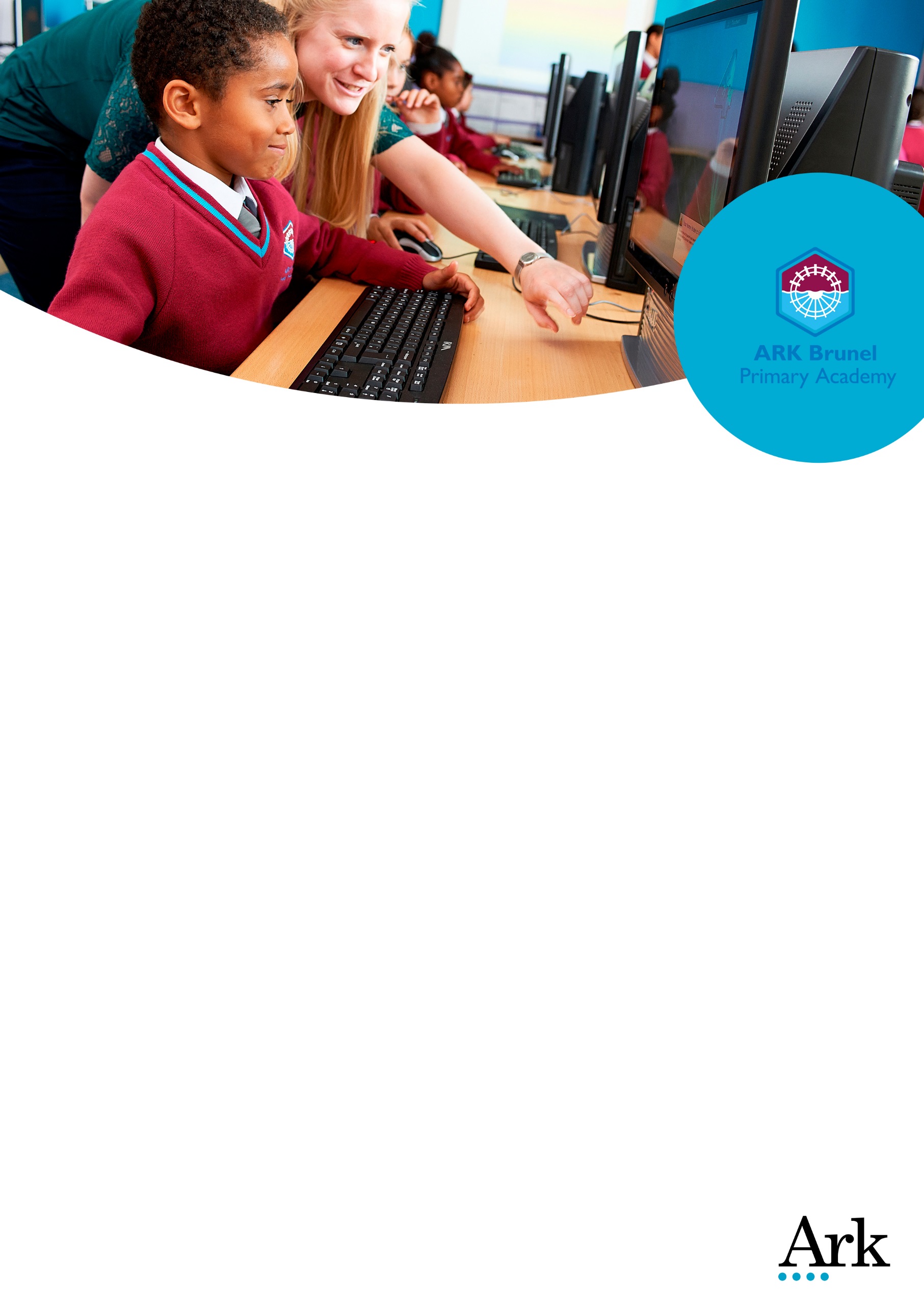 TEarly Years TeacherCollaboration and creativity is at the heart of what we do, helping us to achieve some of the best results in the country.Start date: September 2017Salary: Ark MPS (Inner London) £28,799 - £39,195 per annum dependent on experience Location: Ladbroke Grove, LondonNearest Tube station: Westbourne Park/Ladbroke Grove or Kensal Green Deadline: 11am – Thursday 27th April 2017Interviews:	Wednesday 3rd May and Thursday 4th May 2017 Ofsted: Outstanding (2016)Visits to our school are warmly encouraged; to arrange, please call 0207 565 5875.It’s an exciting time to join Ark Brunel Primary Academy where you will feel a sense of team spirit and family like no other. We strive to give our young learners the very best start in life with a strong school culture that has led to Ark Brunel obtaining some of the best results in the country. We are looking to recruit an EYFS Teacher to work alongside dedicated and enthusiastic colleagues and provide additional capacity within our EYFS team. You will play a pivotal role in a committed team and make a real impact on the outcomes of our pupils. We are excited to be growing to a two form entry school, giving you the opportunity to be involved in creating outstanding learning environments from the start and great opportunities for career progression.   This opportunity is open to experienced and newly qualified teachers.From weekly coaching sessions to support, to co-planning with colleagues, our teachers are supported and encouraged to take risks and try new techniques in order to instil a lifelong love of learning in every child.Our teachers are offered a plethora of weekly training sessions tailored to you, to the Teaching Leaders programme aimed to coach the next generation of school leaders, we will ensure your career is nurtured every step of the way. 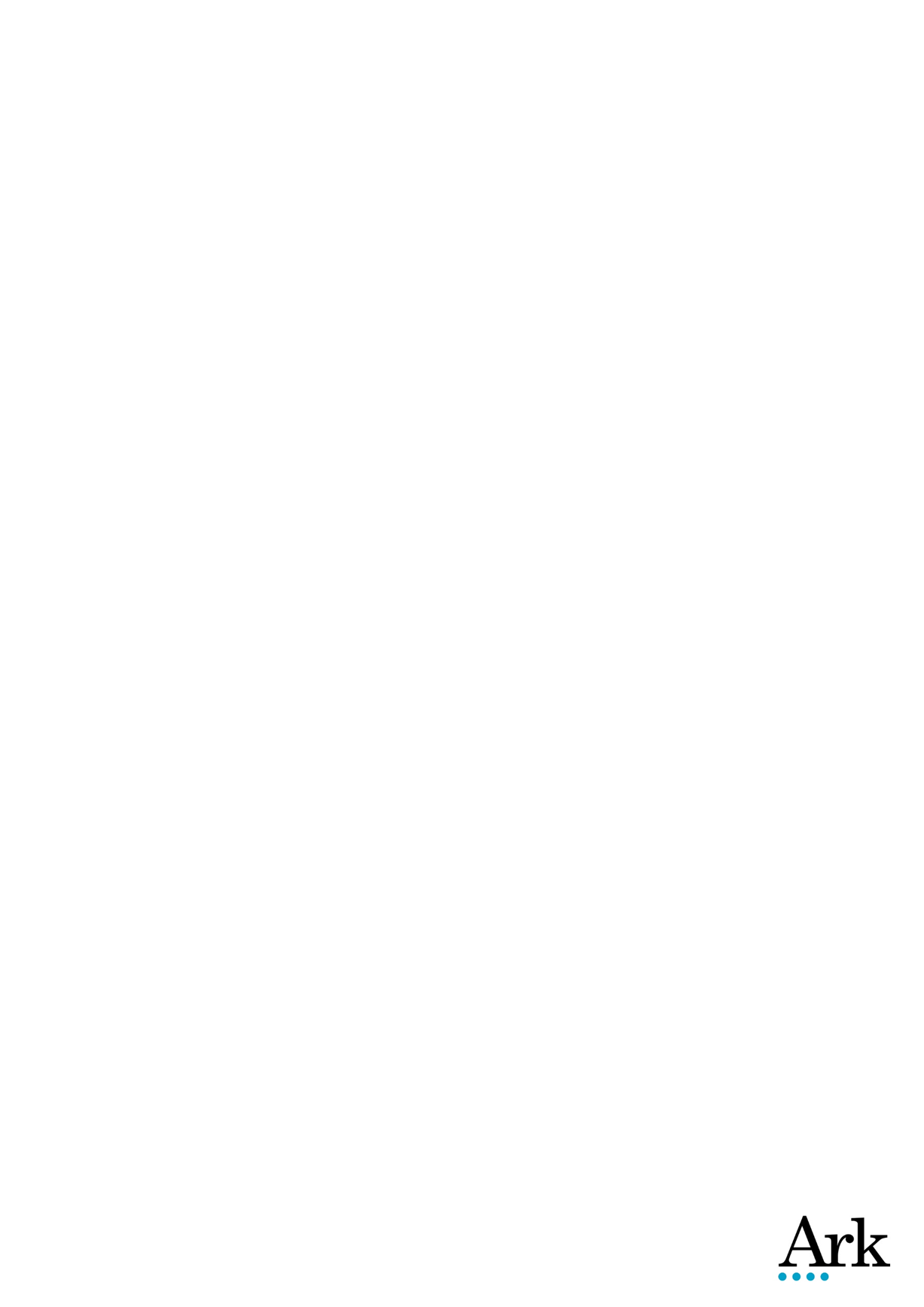 As a teacher at Ark Brunel, you will be part of Ark, an international charity and one of the UK's most successful multi-academy trusts, with a network of 35 schools in 4 locations across the country.  Benefits of being part of the Ark network include:A salary 2.5% higher than the main scale teacher salaries Twice as many training days as standard and network-wide events with Ark colleagues, held by the best minds in education Click here to find out more about the benefits of work for Ark Brunel Primary Academy. Visit our website for more information on the school. For an informal, confidential discussion, please contact our Recruitment Manager Krystle De Guzman on 0203 116 6345 or recruitment@arkonline.org.   Please submit your application online by visiting https://goo.gl/U0uDZd. The deadline for applications is 11am – Thursday 27th April 2017. Applications will be reviewed on an ongoing basis so early applications are encouraged. Ark is committed to safeguarding children; successful candidates will be subject to an enhanced Disclosure and Barring Service check.Job Description: Early Years Teacher
Reporting to:	PrincipalStart date: 		September 2017Salary:		Ark MPS (Inner London) £28,799 - £39,195 per annum Contract:                 Permanent The RoleTo deliver outstanding teaching and learning and therefore help students achieve excellent results, and be a role-model/impact the academy more widely.To design an engaging and challenging curriculum that inspires children to appreciate the range of subjects and their application.Key ResponsibilitiesTo plan, resource and deliver lessons and sequences of lessons to the highest standard that ensure real learning takes place and students make superior progressTo provide a nurturing classroom and academy environment that helps students to develop as learners To help to maintain/establish discipline across the whole academyTo contribute to the effective working of the academy.Outcomes and ActivitiesTeaching and LearningEnrich the curriculum with trips and visits to enhance the learning experience of all studentsWith direction from the Principal and within the context of the academies curriculum and schemes of work, plan and prepare effective teaching modules and lessonsTeach engaging and effective lessons that motivate, inspire and improve pupil attainmentUse regular assessments to set targets for students, monitor student progress and respond accordingly to the results of such monitoringTo produce/contribute to oral and written assessments, reports and references relating to individual and groups of pupilsDevelop plans and processes for the classroom with measurable results and evaluate those results to make improvements in student achievement  Ensure that all students achieve at least at chronological age level or, if well below level, make significant and continuing progress towards achieving at chronological age levelMaintain regular and productive communication with pupils, parents and carers, to report on progress, sanctions and rewards and all other communicationsProvide or contribute to oral and written assessments, reports and references relating to individual pupils and groups of pupilsDirect and supervise support staff assigned to lessons and when required participate in related recruitment and selection activitiesImplement and adhere to the academies behaviour management policy, ensuring the health and well-being of pupils is maintained at all timesParticipate in preparing pupils for external examinations. Academy CultureSupport the academies values and ethos by contributing to the development and implementation of policies practices and proceduresHelp create a strong academy community, characterised by consistent, orderly behaviour and caring, respectful relationshipsHelp develop a culture and ethos that is utterly committed to achievementTo be active in issues of student welfare and supportSupport and work in collaboration with colleagues and other professional in and beyond the school, covering lessons and providing other support as required.OtherUndertake, and when required, deliver or be part of the appraisal system and relevant training and professional developmentUndertake other various responsibilities as directed by the line manager or Principal.Person Specification: Early Years TeacherQualification CriteriaQualified to degree level and above Qualified to teach and work in the UK.ExperienceExperience of raising attainment of all pupils in a challenging classroom environmentExperience of reflecting on and improving teaching practice to increase student achievement  Evidence of continually improving the teaching and learning in their year group though schemes of work, assessment and extra-curricular activities etc.KnowledgeUp to date knowledge in the early years/ primary curriculum Understanding of the strategies needed to establish consistently high aspirations and standards of results and behaviour. Behaviours LeadershipEffective team member and leaderHigh expectations for accountability and consistencyVision aligned with Ark’s high aspirations, high expectations of self and othersGenuine passion and a belief in the potential of every pupilMotivation to continually improve standards and achieve excellenceCommitment to the safeguarding and welfare of all pupils.Teaching and LearningExcellent classroom practitionerEffective and systematic behaviour management, with clear boundaries, sanctions, praise and rewardHas good communication, planning and organisational skillsDemonstrates resilience, motivation and commitment to driving up standards of achievementActs as a role model to staff and pupilsCommitment to regular and on-going professional development and training to establish outstanding classroom practice.Other desirable training and skillsTraining and practice in Ruth Miskin’s ‘Read, Write Inc.’An interest in music and the ability to play an instrument.Other Commitment to equality of opportunity and the safeguarding and welfare of all pupilsWillingness to undertake trainingThis post is subject to an enhanced DBS disclosure.Ark is committed to safeguarding and promoting the welfare of children and young people in our academies.  In order to meet this responsibility, we follow a rigorous selection process. This process is outlined here, but can be provided in more detail if requested. All successful candidates will be subject to an enhanced Disclosure and Barring Service check.